Partijvorm 4 tegen 3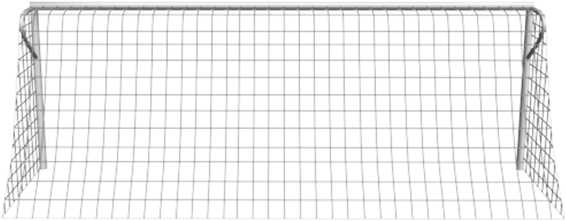 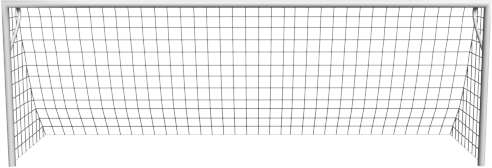 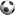 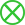 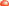 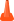 Coach: 
RB
Team: 
BFase:
Oriëntatie/ Oefen en leer/ Toepassing
Speelhelftgedeelte: 
eigenhelftFase:
Oriëntatie/ Oefen en leer/ Toepassing
Speelhelftgedeelte: 
eigenhelftDoelstelling: het verbeteren van verdedigen door middel van goed positiespel (o.a. meekantelen,communicatie en steeds wisselende mandekking).Doelstelling: het verbeteren van verdedigen door middel van goed positiespel (o.a. meekantelen,communicatie en steeds wisselende mandekking).Doelstelling: het verbeteren van verdedigen door middel van goed positiespel (o.a. meekantelen,communicatie en steeds wisselende mandekking).NTCP Rol tegenpartij: scorenNTCP Rol tegenpartij: scorenNTCP Rol tegenpartij: scorenInhoudMethodiekAanwijzingen/ coachingDe aanvallers beginnen steeds vanaf het grote doel.Rood is de te coachen ploeg.Er moet steeds mee gekanteld worden, afspraken gemaakt over de wisselende mandekking als het spel verplaatst wordt.
Als rood de bal afpakt, scoren op het grote doel binnen 10 sec.
Veldbreedte aanpassen.
De oefening duurt 20 minuten.
Organisatie:
Ruimte:  50 bij 35 meter
Hesjes: 3 rood + 4 blauw.
Aantal ballen:5Aantal pionnen:4 + 6 hoedjesDoelen + soort: 1xgroot 2x kleinAantal spelers: minimaal 7EvaluatieEvaluatieEvaluatie